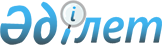 О внесении изменений и дополнений в некоторые решения Правительства Республики КазахстанПостановление Правительства Республики Казахстан от 16 мая 2006 года N 405

      Правительство Республики Казахстан  ПОСТАНОВЛЯЕТ:       1. Утвердить прилагаемые изменения и дополнения, которые вносятся в некоторые решения Правительства Республики Казахстан. 

      2. Настоящее постановление вводится в действие со дня подписания.           Премьер-Министр 

      Республики Казахстан 

Утверждены             

постановлением Правительства   

Республики Казахстан       

от 16 мая 2006 года N 405      Изменения и дополнения, которые вносятся 

в некоторые решения Правительства Республики Казахстан 

      1. Утратил силу постановлением Правительства РК от 07.06.2012 № 753 (вводится в действие по истечении двадцати одного календарного дня после первого официального опубликования).

      2. Утратил силу постановлением Правительства РК от 05.08.2013 № 796.

      3. В  постановлении Правительства Республики Казахстан от 12 апреля 1999 года N 405 "О видах государственной собственности на государственные пакеты акций и государственные доли участия в организациях" (САПП Республики Казахстан, 1999 г., N 13, ст. 124): 

      в Перечне акционерных обществ и хозяйственных товариществ, государственные пакеты акций и доли которых отнесены к республиканской собственности, утвержденном указанным постановлением: 

      в разделе "г. Алматы": 

      в графе 3 строки, порядковый номер 92, аббревиатуру "АОЗТ" заменить аббревиатурой "АО"; 

      строки, порядковые номера 123-27 и 123-29, исключить; 

      в графе 3 строки, порядковый номер 123-33, аббревиатуру "ЗАО" заменить аббревиатурой "ТОО"; 

      дополнить строками, порядковые номера 123-102, 123-103 и 123-104, следующего содержания: 

      "123-102. ТОО "Дирекция художественных выставок и аукционов" 

      123-103. ТОО "Институт культурной политики и искусствознания" 

      123-104. ТОО "Казахский научно-исследовательский институт по проблемам культурного наследия номадов"; 

      в разделе "Карагандинская область": 

      в графе 3 строки, порядковый номер 214-2, аббревиатуру "ОАО" заменить аббревиатурой "АО". 

      4. В  постановлении Правительства Республики Казахстан от 27 мая 1999 года N 659 "О передаче прав по владению и пользованию государственными пакетами акций и государственными долями в организациях, находящихся в республиканской собственности": 

      в приложении к указанному постановлению: 

      в разделе "Комитету информации и архивов Министерства культуры, информации и спорта Республики Казахстан": 

      в заголовке слова ", информации и спорта" заменить словами "и информации"; 

      в графе 3 строки, порядковый номер 224-6, аббревиатуру "ЗАО" заменить аббревиатурой "ТОО"; 

      в графе 3 строки, порядковый номер 224-7, аббревиатуру "ОАО" заменить аббревиатурой "АО"; 

      строку, порядковый номер 224-19, изложить в следующей редакции: 

      "224-19      АО "Казахстанские телекоммуникации"; 

      строку, порядковый номер 224-25, исключить; 

      после раздела "Комитету информации и архивов Министерства культуры, информации и спорта Республики Казахстан" дополнить разделом следующего содержания: 

      "Министерству культуры и информации Республики Казахстан 

      224-26   АО "Қазақ әуендері" 

      224-27   ТОО "Дирекция художественных выставок и аукционов" 

      224-28   ТОО "Казахский научно-исследовательский институт по проблемам культурного наследия номадов" 

      224-29   ТОО "Институт культурной политики и искусствознания"". 

      5. Утратил силу постановлением Правительства РК от 23.09.2014 № 1003.

      6. В  постановлении Правительства Республики Казахстан от 4 февраля 2005 года N 103 "Вопросы Комитета по языкам Министерства культуры, информации и спорта Республики Казахстан" (САПП Республики Казахстан, 2005 г., N 6, ст. 53): 

      в заголовке и пункте 1 слова ", информации и спорта" заменить словами "и информации"; 

      в положении о Комитете по языкам Министерства культуры, информации и спорта Республики Казахстан, утвержденном указанным постановлением: 

      в заголовке и тексте слова ", информации и спорта" заменить словами "и информации"; 

      1) в структуре Комитета по языкам Министерства культуры, информации и спорта Республики Казахстан, утвержденной указанным постановлением: 

      в заголовке слова ", информации и спорта" заменить словами "и информации"; 

      2) в Перечне организаций, находящихся в ведении Комитета по языкам Министерства культуры, информации и спорта Республики Казахстан, утвержденном указанным постановлением: 

      в заголовке слова ", информации и спорта" заменить словами "и информации". 
					© 2012. РГП на ПХВ «Институт законодательства и правовой информации Республики Казахстан» Министерства юстиции Республики Казахстан
				